Livelihood beyond Mushroom CultivationDue to lockdown in India farmers were cut off from market for long time. Need of crops diversification in off season of mushroom is much needed for sustainable livelihood of the farmers. Again active action for market linkages and mobilizing the women groups in more organized way was one of the area of work was identified during implementation. In the month of June when lockdown was bit relaxed we planned the process of mobilizing women into a Farmer Producer Company (FPC). Due to restriction in mobility we could not reach out to community for mobilization process. During the month of July community meeting started for FPC formation. FPC formation meeting was conducted on 2nd July and with everyone’s agreement it was named as Milanjyoti Agro Producer Company Limited. Ten women farmers were nominated and selected as members of board for the FPC. In the month of September registration process of FPC initiated and we could successfully register the FPC legally. We conducted a need assessment in the month of September for crop diversification and possible other farm activity. After the need assessment it was decided that black paper, ginger, turmeric cultivation will be carry forward with the women farmers for sustainable livelihood. We have planned capacity building training on FPO governance, horticulture for next quarter. 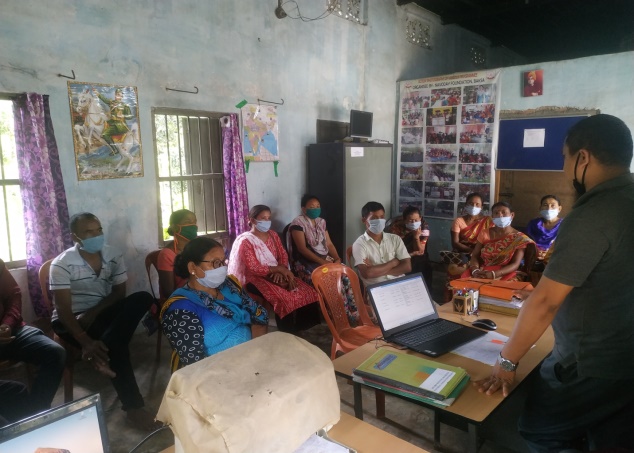 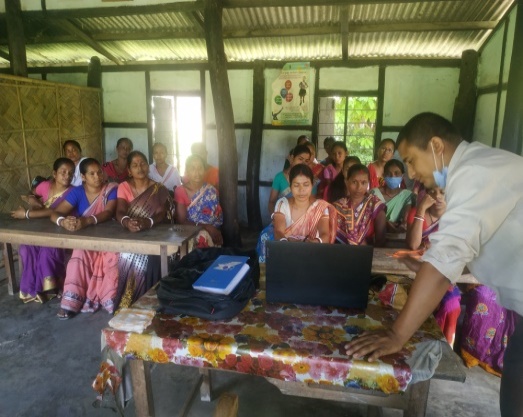 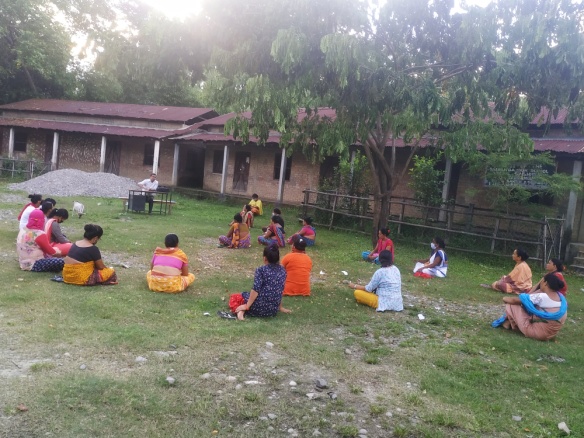 